С целью пропагандировать здоровый образ жизни активисты РДШ «Новое поколение» совместно с социальным педагогом Омаровой Д. К. провели конкурс плакатов «Мы выбираем жизнь!», который прошел среди 5-7 классов. Критериями конкурса плакатов «Мы выбираем жизнь!» были:- позитивный стиль.- наличие слогана к тематике- ориентация на основные человеческие ценности (семья, родина, здоровье). На общешкольной линейке 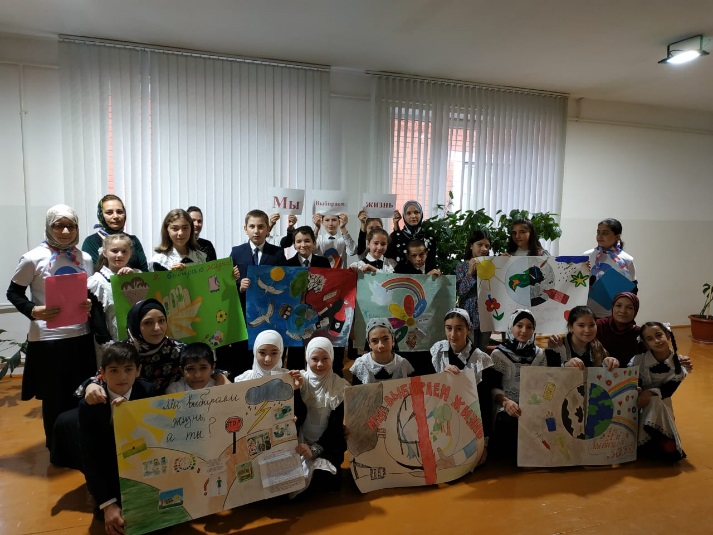 5-7 классы представили плакаты, пропагандируя здоровый образ жизни.После подведения итогов конкурса компетентным жюри были подведены итоги:1 место – 5 «а» и 7 «б» класс2 место – 6 «б», 5 «б», 5 «а» класс3 место – 7 «а» и 6 «а» классВсе работы классов были выставлены в фойе гимназии.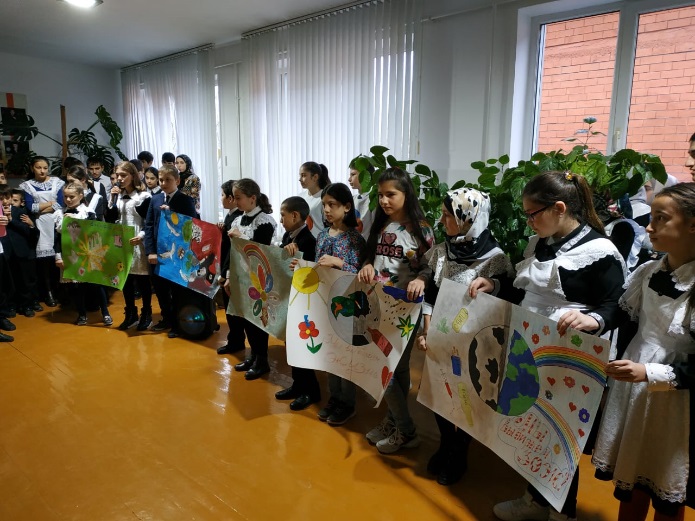 